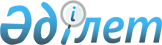 О внесении изменений и дополнений в постановление Правительства Республики Казахстан от 8 января 2004 года N 19
					
			Утративший силу
			
			
		
					Постановление Правительства Республики Казахстан от 18 мая 2006 года N 423. Утратило силу постановлением Правительства Республики Казахстан от 27 июня 2007 года N 543



      


Сноска. Постановление Правительства РК от 18 мая 2006 года N 423 утратило силу постановлением Правительства РК от 27 июня 2007 г. N 


 543 


 (вводится в действие со дня первого официального опубликования).



      Правительство Республики Казахстан 

ПОСТАНОВЛЯЕТ:




      1. Внести в 
 постановление 
 Правительства Республики Казахстан от 8 января 2004 года N 19 «Об утверждении Перечня экологически опасных видов хозяйственной деятельности и Правил их обязательного государственного лицензирования» (САПП Республики Казахстан, 2004 г., N 1, ст. 10) следующие изменения и дополнения:



      в 
 Правилах 
 обязательного государственного лицензирования экологически опасных видов хозяйственной деятельности, утвержденных указанным постановлением:



      главу 2 дополнить подпунктом 9) следующего содержания:



      «9) страхового полиса по обязательному экологическому страхованию»;



      главы 2-1 и 2-2 дополнить подпунктом 7) следующего содержания:



      «7) страхового полиса по обязательному экологическому страхованию»;



      в главе 2-3 подпункт 6) изложить в следующей редакции:



      «6) страхового полиса по обязательному экологическому страхованию»;



      в главе 2-4 подпункт 3) изложить в следующей редакции:



      «3) страхового полиса по обязательному экологическому страхованию»;



      в главе 2-5:



      дополнить подпунктом 9) следующего содержания:



      «9) страхового полиса по обязательному экологическому страхованию»;



      в подпункте 3) слова «страхового полиса» заменить словами «страхового полиса по обязательному экологическому страхованию»;



      главы 2-6 и 2-7 дополнить подпунктом 7) следующего содержания:



      «7) страхового полиса по обязательному экологическому страхованию».




      2. Настоящее постановление вводится в действие по истечении десяти календарных дней со дня его первого официального опубликования.

 

       Премьер-Министр




      Республики Казахстан


					© 2012. РГП на ПХВ «Институт законодательства и правовой информации Республики Казахстан» Министерства юстиции Республики Казахстан
				